INTRESSEANMÄLAN TILL UNGDOMENS KYRKODAGAR 2019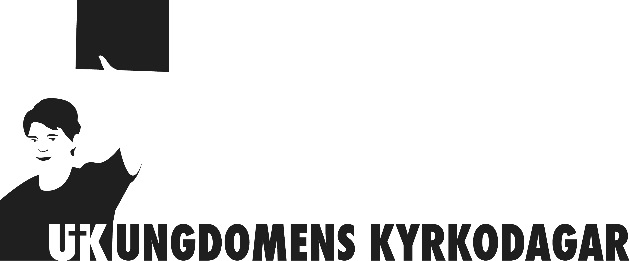 Hej du som är konfirmerad, under 30 år och vill påverka i kyrkan och samhället, meddela här ditt intresse att komma med till UK 2019! 
En församling får skicka upp till 12 ombud plus suppleanter, antalet beror på församlingens storlek. Din församlings ungdomsarbetare berättar mera. Församlingen skickar sedan hela 
anmälningen elektroniskt till Kyrkans central för det svenska arbetet. Ungdomens kyrkodagar hålls 24-27 januari 2019 på Lärkkulla i Karis. Din församling betalar ditt deltagande.Fyll i följande uppgifter när du intresseanmäler dig: Namn, Adress både gata och postadress (exv. Ombudsgatan 10, 65300 Stad), Telefonnummer, E-postadress (för info och protokoll), Temagruppsval där du meddelar dina tre främsta önskemål efter siffrorna 1, 2 och 3 där 1 är det alternativ du helst vill delta i, Ålder, Vem du önskar dela rum med (1-2 pers. Obs! Inte säkert att önskemålet kan beaktas) och Specialönskemål gällande diet, transport och inkvartering. Sätt kryss i rutan om du har specialdiet, eller t.ex. att du på UK-bussen på annat ställe än i din hemförsamling, om du inte behöver inkvartering. Meddela dessa och andra saker arrangören behöver beakta till din ungdomsarbetare!Det är min första gång på UK          Namn____________________________________Mobil _______________________Temagruppsval    1:_____ 2:______ 3:_____ E-post______________________ Ålder  ___Adress (Gata, postnummer och ort)                                                                                Nämn 1-2 personer du önskar dela rum med  		 Jag har specialönskemål gällande ________________________________________________________________________________       __________________________________________________________	Diet          transport               inkvartering       Det är min första gång på UK Namn____________________________________Mobil _______________________Temagruppsval    1:_____ 2:______ 3:_____ E-post______________________ Ålder  ___Adress (Gata, postnummer och ort)                                                                                Nämn 1-2 personer du önskar dela rum med  		 Jag har specialönskemål gällande ________________________________________________________________________________       __________________________________________________________	Diet          transport               inkvartering       Det är min första gång på UK          Namn____________________________________Mobil _______________________Temagruppsval    1:_____ 2:______ 3:_____ E-post______________________ Ålder  ___Adress (Gata, postnummer och ort)                                                                                Nämn 1-2 personer du önskar dela rum med  		 Jag har specialönskemål gällande ________________________________________________________________________________       __________________________________________________________	Diet          transport               inkvartering       Det är min första gång på UK Namn____________________________________Mobil _______________________Temagruppsval    1:_____ 2:______ 3:_____ E-post______________________ Ålder  ___Adress (Gata, postnummer och ort)                                                                                Nämn 1-2 personer du önskar dela rum med  		 Jag har specialönskemål gällande ________________________________________________________________________________       __________________________________________________________	Diet          transport               inkvartering       Det är min första gång på UK          Namn____________________________________Mobil _______________________Temagruppsval    1:_____ 2:______ 3:_____ E-post______________________ Ålder  ___Adress (Gata, postnummer och ort)                                                                                Nämn 1-2 personer du önskar dela rum med  		 Jag har specialönskemål gällande ________________________________________________________________________________       __________________________________________________________	Diet          transport               inkvartering       Det är min första gång på UK Namn____________________________________Mobil _______________________Temagruppsval    1:_____ 2:______ 3:_____ E-post______________________ Ålder  ___Adress (Gata, postnummer och ort)                                                                                Nämn 1-2 personer du önskar dela rum med  		 Jag har specialönskemål gällande ________________________________________________________________________________       __________________________________________________________	Diet          transport               inkvartering       Det är min första gång på UK          Namn____________________________________Mobil _______________________Temagruppsval    1:_____ 2:______ 3:_____ E-post______________________ Ålder  ___Adress (Gata, postnummer och ort)                                                                                Nämn 1-2 personer du önskar dela rum med  		 Jag har specialönskemål gällande ________________________________________________________________________________       __________________________________________________________	Diet          transport               inkvartering       Det är min första gång på UK Namn____________________________________Mobil _______________________Temagruppsval    1:_____ 2:______ 3:_____ E-post______________________ Ålder  ___Adress (Gata, postnummer och ort)                                                                                Nämn 1-2 personer du önskar dela rum med  		 Jag har specialönskemål gällande ________________________________________________________________________________       __________________________________________________________	Diet          transport               inkvartering       Det är min första gång på UK          Namn____________________________________Mobil _______________________Temagruppsval    1:_____ 2:______ 3:_____ E-post______________________ Ålder  ___Adress (Gata, postnummer och ort)                                                                                Nämn 1-2 personer du önskar dela rum med  		 Jag har specialönskemål gällande ________________________________________________________________________________       __________________________________________________________	Diet          transport               inkvartering       Det är min första gång på UK Namn____________________________________Mobil _______________________Temagruppsval    1:_____ 2:______ 3:_____ E-post______________________ Ålder  ___Adress (Gata, postnummer och ort)                                                                                Nämn 1-2 personer du önskar dela rum med  		 Jag har specialönskemål gällande ________________________________________________________________________________       __________________________________________________________	Diet          transport               inkvartering       Det är min första gång på UK          Namn____________________________________Mobil _______________________Temagruppsval    1:_____ 2:______ 3:_____ E-post______________________ Ålder  ___Adress (Gata, postnummer och ort)                                                                                Nämn 1-2 personer du önskar dela rum med  		 Jag har specialönskemål gällande ________________________________________________________________________________       __________________________________________________________	Diet          transport               inkvartering       Det är min första gång på UK Namn____________________________________Mobil _______________________Temagruppsval    1:_____ 2:______ 3:_____ E-post______________________ Ålder  ___Adress (Gata, postnummer och ort)                                                                                Nämn 1-2 personer du önskar dela rum med  		 Jag har specialönskemål gällande ________________________________________________________________________________       __________________________________________________________	Diet          transport               inkvartering       Det är min första gång på UK          Namn____________________________________Mobil _______________________Temagruppsval    1:_____ 2:______ 3:_____ E-post______________________ Ålder  ___Adress (Gata, postnummer och ort)                                                                                Nämn 1-2 personer du önskar dela rum med  		 Jag har specialönskemål gällande ________________________________________________________________________________       __________________________________________________________	Diet          transport               inkvartering       